VROEGTIJDIG OPSPOREN VAN BORSTKANKER: 2 OP 3 VLAAMSE VROUWEN LAAT ZICH TESTEN64,3% van de 50 tem 69-jarige vrouwen in Vlaanderen laat zich testen op borstkanker. Hierdoor kan borstkanker vroegtijdig opgespoord worden, wat de kans op genezing vergroot.In het Bevolkingsonderzoek Borstkanker worden alle 50 tem 69-jarige vrouwen in Vlaanderen uitgenodigd om elke 2 jaar een screeningsmammografie te laten nemen.   Een groot deel van de vrouwen uit de doelgroep (47,4%2) laat zich testen op borstkanker door in te gaan op de uitnodiging. Het bevolkingsonderzoek garandeert een sterke kwaliteitsbewaking, de beoordeling van de mammografieën door minstens 2 radiologen en een persoonlijke resultaatsmededeling. De screeningsmammografie is een momentopname, het is daarom belangrijk om elke 2 jaar opnieuw deel te nemen aan het bevolkingsonderzoek.16,9%3 van de vrouwen uit de doelgroep laat zich buiten het bevolkingsonderzoek onderzoeken. Soms zijn aangepaste onderzoeken nodig omdat vroeger al borstkanker werd vastgesteld of omdat er sprake is van een sterk verhoogd risico. Meestal is dit niet het geval. Dan is deelnemen aan het kwaliteitsvolle bevolkingsonderzoek de beste keuze.  Bovendien is het onderzoek gratis. 35,7%4 van de vrouwen uit de doelgroep laat zich nog niet preventief onderzoeken op borstkanker terwijl dit wel aangewezen is. Deze vrouwen raden we aan om deel te nemen aan het bevolkingsonderzoek.  Alle informatie over het bevolkingsonderzoek is terug te vinden op www.bevolkingsonderzoek.be.  In het najaar van 2016 kan elke vrouw online haar persoonlijke screeningsgegevens raadplegen in Vitalink, het online gezondheidsplatform van de Vlaamse overheid.  Dit kan door gratis de Patient HealthViewer te downloaden die door de ziekenfondsen ter beschikking wordt gesteld (http://www.vitalink.be).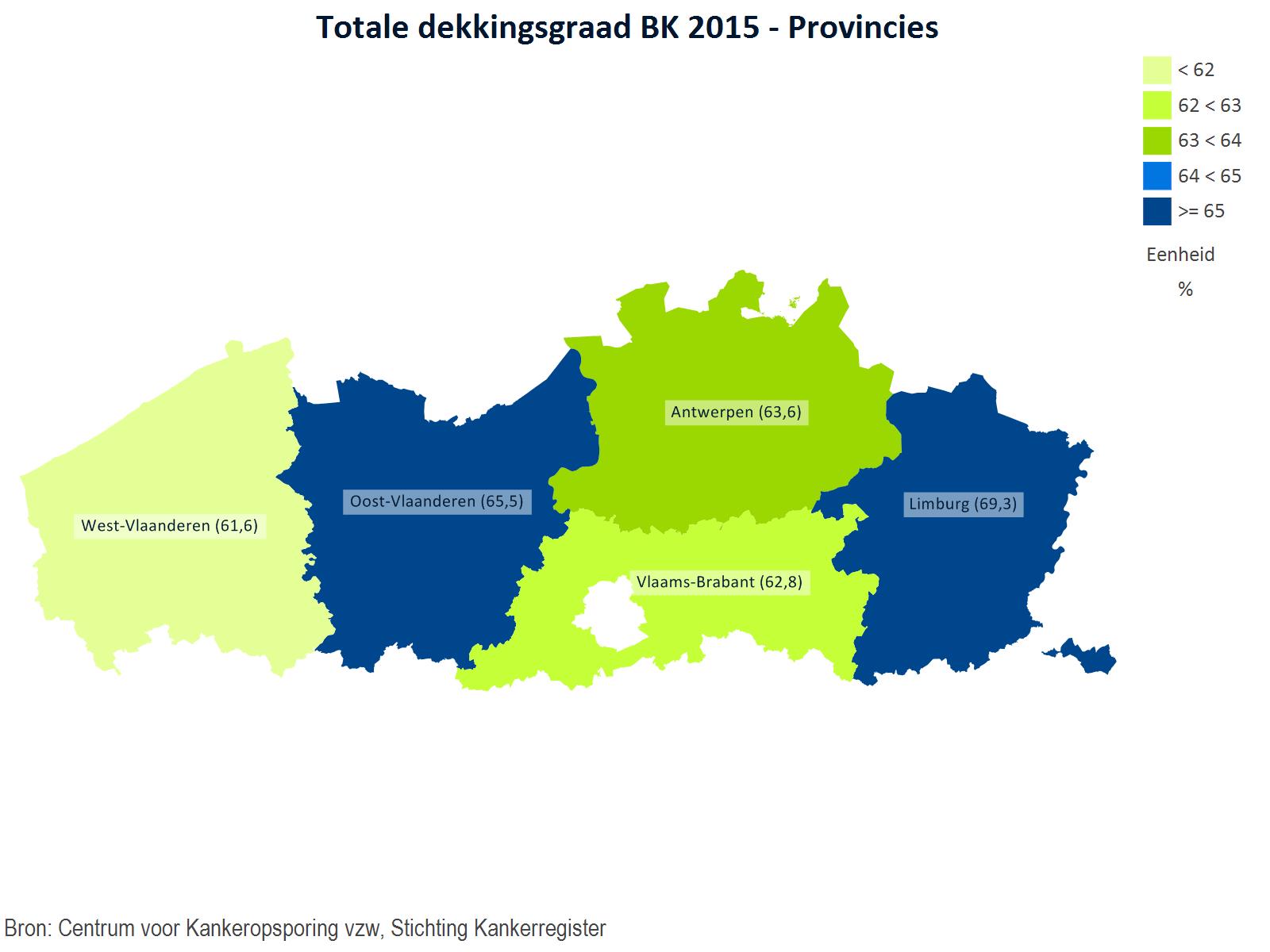 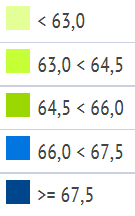 Fig. 1 Totale dekkingsgraad provincies Vlaams Gewest (2015)Bron: Centrum voor Kankeropsporing vzw en Stichting Kankerregister (http://bevolkingsonderzoek.incijfers.be)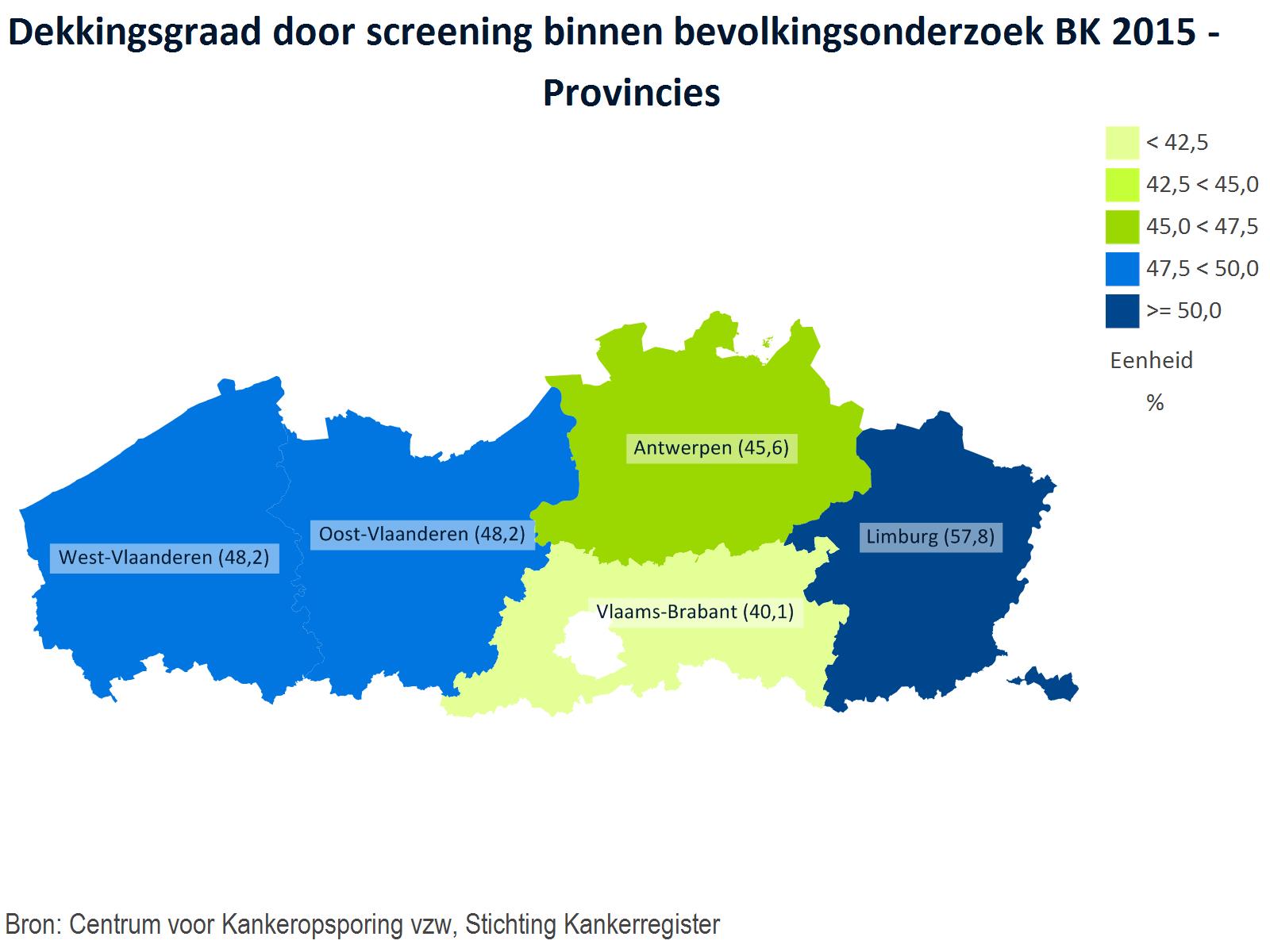 Fig. 2 Dekkingsgraad (%) door screening provincies Vlaams Gewest (2015)Bron: Centrum voor Kankeropsporing vzw en Stichting Kankerregister (http://bevolkingsonderzoek.incijfers.be)Om de cijfers in jouw gemeente te kennen, raadpleeg dan de cijfers of het gemeenterapport op http://bevolkingsonderzoek.incijfers.be Vragen? Heb je vragen over je persoonlijke medische situatie, neem dan contact op met je huisarts.Vragen over het bevolkingsonderzoek? Surf naar www.bevolkingsonderzoek.bestuur een e-mail naar kanker@bevolkingsonderzoek.beof bel gratis naar het Centrum voor Kankeropsporing op 0800 60 160 tussen 9 en 12 uur en 13 en 16 uur. Bekijk ook het animatiefilmpje over het Bevolkingsonderzoek Borstkanker via https://www.bevolkingsonderzoek.be/borstkanker/bevolkingsonderzoek.Suggestie voor de gemeenten:Maak aan de hand van de cijfers uit de databank Incijfers duidelijk dat ook jouw gemeente het belangrijk vindt om zich in te zetten om de vrouwen die zich niet preventief laten onderzoeken goed te informeren en te motiveren om deel te nemen aan het bevolkingsonderzoek.  Ook de voordelen van het bevolkingsonderzoek mogen in de kijker gezet worden, want deelnemen aan het Bevolkingsonderzoek Borstkanker betekent dat je kan rekenen op een strikte kwaliteitscontrole bij elke mammografie.  Bovendien worden je mammografieën door minstens 2 radiologen onafhankelijk van elkaar beoordeeld.  Na een 2-tal weken krijgen de vrouw en de arts die ze heeft opgegeven het resultaat van het onderzoek in de bus.